
ՀԱՅԱՍՏԱՆԻ ՀԱՆՐԱՊԵՏՈՒԹՅԱՆ ԱՐԱՐԱՏԻ ՄԱՐԶԻ ՄԱՍԻՍ ՀԱՄԱՅՆՔ 
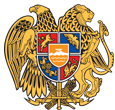 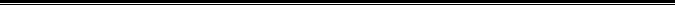 ԱՐՁԱՆԱԳՐՈՒԹՅՈՒՆ N 1
29 ՀՈՒՆՎԱՐԻ 2021թվական

ԱՎԱԳԱՆՈՒ ՀԵՐԹԱԿԱՆ ՆԻՍՏԻՀամայնքի ավագանու նիստին ներկա էին ավագանու 8 անդամներ:Բացակա էին` Պապիկ Աբգարյանը, Վաչագան Աբգարյանը, Էդվարդ Մարգարյանը, Արմեն Մարտիրոսյանը, Գեղամ ՓահլեվանյանըՀամայնքի ղեկավարի հրավերով ավագանու նիստին մասնակցում էին`
Նորայր Հակոբյան, Նվարդ Սահակյան, Վանյա Պողոսյան, Վոլոդյա ՍահակյանՆիստը վարում էր  համայնքի ղեկավար` Դավիթ ՀամբարձումյանըՆիստը արձանագրում էր աշխատակազմի գլխավոր մասնագետ` Լուսինե ԱստաբացյանըԼսեցին
ՄԱՍԻՍ ՔԱՂԱՔԱՅԻՆ ՀԱՄԱՅՆՔԻ ԱՎԱԳԱՆՈՒ 2021 ԹՎԱԿԱՆԻ ՀՈՒՆՎԱՐԻ 29-Ի ՆԻՍՏԻ ՕՐԱԿԱՐԳԸ ՀԱՍՏԱՏԵԼՈՒ ՄԱՍԻՆ/Զեկ. ԼՈՒՍԻՆԵ ԱՍՏԱԲԱՑՅԱՆ/Ղեկավարվելով ,,Տեղական ինքնակառավարման մասին,, Հայաստանի Հանրապետության օրենքի 14-րդ հոդվածի պահանջներով՝ Մասիս քաղաքային համայնքի ավագանին որոշում է․Հաստատել համայնքի ղեկավարի ներկայացրած Մասիս քաղաքային համայնքի ավագանու 2021 թվականի հունվարի 29-ի նիստի օրակարգը․1․ ՄԱՍԻՍ ՔԱՂԱՔԱՅԻՆ ՀԱՄԱՅՆՔԻ ԱՎԱԳԱՆՈՒ 2021 ԹՎԱԿԱՆԻ ՀՈՒՆՎԱՐԻ 29-Ի ՆԻՍՏԻ ՕՐԱԿԱՐԳԸ ՀԱՍՏԱՏԵԼՈՒ ՄԱՍԻՆ2․ՀԱՅԱՍՏԱՆԻ ՀԱՆՐԱՊԵՏՈՒԹՅԱՆ ՊԵՏԱԿԱՆ ԲՅՈՒՋԵԻՑ ՀԱՅԱՍՏԱՆԻ ՀԱՆՐԱՊԵՏՈՒԹՅԱՆ ԱՐԱՐԱՏԻ ՄԱՐԶԻ ՄԱՍԻՍ ՔԱՂԱՔԱՅԻՆ ՀԱՄԱՅՆՔԻ ՏՆՏԵՍԱԿԱՆ ԵՎ ՍՈՑԻԱԼԱԿԱՆ ԵՆԹԱԿԱՌՈՒՑՎԱԾՔՆԵՐԻ ԶԱՐԳԱՑՄԱՆՆ ՈՒՂՂՎԱԾ ՍՈՒԲՎԵՆՑԻԱ ՍՏԱՆԱԼՈՒ ԾՐԱԳՐԵՐԻ ՆՊԱՏԱԿԱՀԱՐՄԱՐՈՒԹՅԱՆ ՄԱՍԻՆ3․ԱՐԱՐԱՏԻ ՄԱՐԶԻ ՄԱՍԻՍ ՔԱՂԱՔԱՅԻՆ ՀԱՄԱՅՆՔԻ 2021 ԹՎԱԿԱՆԻ ԲՅՈՒՋԵՈՒՄ ՓՈՓՈԽՈՒԹՅՈՒՆՆԵՐ ԿԱՏԱՐԵԼՈՒ ՄԱՍԻՆ4․ՄԱՍԻՍ ՔԱՂԱՔԱՅԻՆ ՀԱՄԱՅՆՔԻ ՍԵՓԱԿԱՆՈՒԹՅՈՒՆ ՀԱՆԴԻՍԱՑՈՂ ՀՈՂԱՄԱՍԵՐԸ ԱՃՈՒՐԴ-ՎԱՃԱՌՔԻ ՄԻՋՈՑՈՎ ՕՏԱՐԵԼՈՒ ՄԱՍԻՆ5․ԿԱՌՈՒՑԱՊԱՏՄԱՆ ԻՐԱՎՈՒՆՔՈՎ ՏԱՐԱԾՔՆԵՐԸ ՄՐՑՈՒՅԹԱՅԻՆ ԿԱՐԳՈՎ ՏՐԱՄԱԴՐԵԼՈՒ ՄԱՍԻՆ6․ՀՐԱՆՏ ԵՎ ԽԱՉԱՏՈՒՐ ՄԱՐՏԻՐՈՍՅԱՆՆԵՐԻՆ ՈՒ ՍԻՐՎԱՐԴ ԽԵԴՈՅԱՆԻՆ ԸՆԴՀԱՆՈՒՐ ՀԱՄԱՏԵՂ ՍԵՓԱԿԱՆՈՒԹՅԱՆ ԻՐԱՎՈՒՆՔՈՎ ՊԱՏԿԱՆՈՂ ՇԻՆՈՒԹՅԱՄԲ ԾԱՆՐԱԲԵՌՆՎԱԾ ՀՈՂԱՄԱՍԻՆ ՍԱՀՄԱՆԱԿԻՑ ՀՈՂԱՏԱՐԱԾՔԻ ՕՏԱՐՄԱՆ ԹՈՒՅԼՏՎՈՒԹՅՈՒՆ ՏԱԼՈՒ ՄԱՍԻՆ7․ԿԱՌՈՒՑԱՊԱՏՄԱՆ ԻՐԱՎՈՒՆՔՈՎ ՏԱՐԱԾՔԸ ՄՐՑՈՒԹԱՅԻՆ ԿԱՐԳՈՎ ՏՐԱՄԱԴՐԵԼՈՒ ՄԱՍԻՆ8․ՄԱՍԻՍ ՔԱՂԱՔԱՅԻՆ ՀԱՄԱՅՆՔԻ ԱՎԱԳԱՆՈՒ 2020 ԹՎԱԿԱՆԻ ՀՈՒՆՎԱՐԻ 20-Ի N64-Ա ՈՐՈՇՈՒՄԸ ՈՒԺԸ ԿՈՐՑՐԱԾ ՃԱՆԱՉԵԼՈՒ ՄԱՍԻՆ9․ՀԱՅԱՍՏԱՆԻ ՀԱՆՐԱՊԵՏՈՒԹՅԱՆ ԱՐԱՐԱՏԻ ՄԱՐԶԻ ՄԱՍԻՍ ՔԱՂԱՔԱՅԻՆ ՀԱՄԱՅՆՔԻ 2021 ԹՎԱԿԱՆԻ ՏԱՐԵԿԱՆ ԱՇԽԱՏԱՆՔԱՅԻՆ ՊԼԱՆԸ ՀԱՍՏԱՏԵԼՈՒ ՄԱՍԻՆ 10․ՄԱՍԻՍ ՔԱՂԱՔԱՅԻՆ ՀԱՄԱՅՆՔԻ ԱՎԱԳԱՆՈՒ 2020 ԹՎԱԿԱՆԻ ՍԵՊՏԵՄԲԵՐԻ 11-Ի N108-Ա ՈՐՈՇՄԱՆ ՄԵՋ ՓՈՓՈԽՈՒԹՅՈՒՆ ԿԱՏԱՐԵԼՈՒ ՄԱՍԻՆՈրոշումն ընդունված է. /կցվում է որոշում N 01-Ա/Լսեցին
ՀԱՅԱՍՏԱՆԻ ՀԱՆՐԱՊԵՏՈՒԹՅԱՆ ՊԵՏԱԿԱՆ ԲՅՈՒՋԵԻՑ ՀԱՅԱՍՏԱՆԻ ՀԱՆՐԱՊԵՏՈՒԹՅԱՆ ԱՐԱՐԱՏԻ ՄԱՐԶԻ ՄԱՍԻՍ ՔԱՂԱՔԱՅԻՆ ՀԱՄԱՅՆՔԻ ՏՆՏԵՍԱԿԱՆ ԵՎ ՍՈՑԻԱԼԱԿԱՆ ԵՆԹԱԿԱՌՈՒՑՎԱԾՔՆԵՐԻ ԶԱՐԳԱՑՄԱՆՆ ՈՒՂՂՎԱԾ ՍՈՒԲՎԵՆՑԻԱ ՍՏԱՆԱԼՈՒ ԾՐԱԳՐԵՐԻ ՆՊԱՏԱԿԱՀԱՐՄԱՐՈՒԹՅԱՆ ՄԱՍԻՆ/Զեկ. ՆՈՐԱՅՐ ՀԱԿՈԲՅԱՆ/Ղեկավարվելով Մասիս քաղաքային համայնքի 2017-2021 թվականների զարգացման ծրագրով, հիմք ընդունելով Հայաստանի Հանրապետության կառավարության 2006 թվականի նոյեմբերի 16-ի թիվ 1708-Ն որոշմամբ հաստատված հավելված 2-ի 12-րդ կետի   պահանջները` Մասիս քաղաքային համայնքի ավագանին որոշում է.Հավանություն տալ Հայաստանի Հանրապետության պետական բյուջեից սուբվենցիա ստանալու և հետևյալ ծրագրերը իրականացնելու նպատակահարմարությանը: Մասիս քաղաքի 1-3-րդ փողոցների, 1-10-րդ փողոցների փակուղիների գործող լուսավորության ցանցի շարունակության,1-7-րդ թաղամասերի և  Մասիս կայարանի մի հատվածի արտաքին  լուսավորության ցանցի անցկացման՝ լեդ լուսատուներով:Նախագծի արժեքը 221251,76 հազար ՀՀ դրամՄասիս քաղաքի թիվ 1 մանկապարտեզ ՀՈԱԿ-ի հիմնանորոգման աշխատանքներ,Նախագծի արժեքը 187027,7220 հազար ՀՀ դրամՄասիսի քաղաքի նախկին մարզադպրոցի,մանկապատանեկան ստեղծագործական կենտրոնի,քաղաքային կենտրոնական գրադարան ՀՈԱԿ-ների մասնաշենքերի հիմնանորոգում և ջեռուցման համակարգի անցկացում.Նախագծի արժեքը՝ 135505,46 հազար ՀՀ դրամ,Մասիս քաղաքի Հերացի- Հանրապետություն փողոցների խաչմերուկից մինչև 1-ին փողոց ճանապարհահատվածի ջրահեռացման համակարգի հիմնանորոգում.Նախագծի արժեքը՝ 51803,0 հազար ՀՀ դրամ:Մասիս քաղաքի Հերացի- Հանրապետություն փողոցների խաչմերուկից մինչև 1-ին փողոց ճանապարհահատվածի հիմնանորոգում:Նախագծի արժեքը՝ 100420,0 հազար ՀՀ դրամ:Մասիս քաղաք, նոր թաղամաս 38 շենքից ոստիկանություն տանող ճանապարհի և մայթի կառուցումՆախագծի արժեք 41828,03 հազար ՀՀ դրամՈրոշումն ընդունված է. /կցվում է որոշում N 02-Ա/Լսեցին
ԱՐԱՐԱՏԻ ՄԱՐԶԻ ՄԱՍԻՍ ՔԱՂԱՔԱՅԻՆ ՀԱՄԱՅՆՔԻ 2021 ԹՎԱԿԱՆԻ ԲՅՈՒՋԵՈՒՄ ՓՈՓՈԽՈՒԹՅՈՒՆՆԵՐ ԿԱՏԱՐԵԼՈՒ ՄԱՍԻՆ/Զեկ. ՆՎԱՐԴ ՍԱՀԱԿՅԱՆ/      Ղեկավարվելով  ,,Տեղական  ինքնակառավարման մասին,,  Հայաստանի Հանրապետության օրենքի 18-րդ հոդվածի 1-ին մասի 5-րդ կետի, ,,Բյուջետային համակարգի մասին,,  Հայաստանի   Հանրապետության օրենքի 13-րդ հոդվածի  5-րդ մասի ,,բ,,  կետի, 33-րդ հոդվածի 4-րդ մասի  պահանջներով, հիմք ընդունելով համայնքի ղեկավարի առաջարկը և ֆինանսական բաժնի պետի զեկույցը (զեկույցը կցվում է)՝  Մասիս քաղաքային համայնքի ավագանին որոշում է.1.   2021 թ.  հունվարի 1-ի  դրությամբ  համայնքի  բյուջեի  վարչական   մասի  տարեսկզբի   ազատ   մնացորդը   59 857 370.60 դրամ և ֆոնդային  մասի տարեսկզբի  ազատ  մնացորդը  458 612 630.20դրամ  ուղղել 2021թ. համայնքի բյուջեի ֆոնդային մասի մուտքերին՝ համաձայն կից հավելված 1-ի /հատված 4-ի և 5-ի/:2.  2021թ. համայնքի  բյուջեի ֆոնդային մասի մուտքերը ավելացնել 518 470 000.80 դրամով համաձայն կից հավելված 1-ի /հատված 4-ի և 5-ի/:3. 2021թ. համայնքի  բյուջեի ֆոնդային մասի  եկամուտները և ծախսերը վերաբաշխել համաձայն հավելված 2-ի:4. 2021թ. համայնքի  բյուջեի վարչական մասի  պահուստային ֆոնդը նվազեցնել 19936.0 հզար դրամով և ծախսերը վերաբաշխել   համաձայն հավելված 3-ի: Որոշումն ընդունված է. /կցվում է որոշում N 03-Ն/Լսեցին
ՄԱՍԻՍ ՔԱՂԱՔԱՅԻՆ ՀԱՄԱՅՆՔԻ ՍԵՓԱԿԱՆՈՒԹՅՈՒՆ ՀԱՆԴԻՍԱՑՈՂ ՀՈՂԱՄԱՍԵՐԸ ԱՃՈՒՐԴ-ՎԱՃԱՌՔԻ ՄԻՋՈՑՈՎ ՕՏԱՐԵԼՈՒ ՄԱՍԻՆ /Զեկ. ՎԱՆՅԱ ՊՈՂՈՍՅԱՆ/   Ղեկավարվելով ,,Տեղական ինքնակառավարման մասին,, Հայաստանի Հանրապետության օրենքի 18-րդ հոդվածի 1-ին մասի 21-րդ կետի, Հայաստանի Հանրապետության հողային օրենսգրքի 67-րդ հոդվածի պահանջներով, հիմք ընդունելով համայնքի ղեկավարի առաջարկությունը` Մասիս քաղաքային համայնքի ավագանին որոշում է.  1.Թույլատրել համայնքի ղեկավարին մեկ տարվա ընթացքում բնակելի տուն, ավտոտնակ կառուցելու, հասարակական սպասարկման շինություններ կառուցելու նպատակով համայնքային սեփականություն հանդիսացող բնակավայրերի բնակելի կառուցապատման 0,157915 հա /ծածկագրեր՝ 03-003-0123-0013, 03-003-0427-0068, 03-003-0138-0367, 03-003-0034-0014, 03-003-0108-0142, 03-003-0026-0035, 03-003-0135-0199, 03-003-0108-0143, 03-003-0026-0033, 03-003-0136-0032, 03-003-0138-0372, 03-003-0135-0202, 03-003-0098-0112, 03-003-0126-0168, 03-003-0135-0196/, բնակավայրերի բնակելի կառուցապատման, այլ 0,004757 հա /ծածկագիր՝ 03-003-0126-0169/, բնակավայրերի այլ 0,0578 հա /ծածկագիր՝ 03-003-0135-0197, 03-003-0138-0369/, բնակավայրերի խառը կառուցապատման 0,234205 հա /ծածկագրեր՝ 03-003-0298-0762, 03-003-0298-0763, 03-003-0107-0104, 03-003-0137-0632, 03-003-0017-0006, 03-003-0128-0779, 03-003-0156-0156, 03-003-0128-0620, 03-003-0128-0780, 03-003-0106-0142, 03-003-0137-0629, 03-003-0128-0777, 03-003-0137-0635, 03-003-0298-0765, 03-003-0073-0170/, արդյունաբերության, ընդերքօգտագործման և այլ արտադրական արդյունաբերական օբյեկտների 0,40511 հա /ծածկագիր՝ 03-003-0423-0050, 03-003-0422-0051, 03-003-0423-0043, 03-003-0423-0042/, արդյունաբերության,ընդերքօգտագործման և այլ արտադրական գյուղատնտեսական արտադրական օբյեկտների 0,05 հա /ծածկագիր՝ 03-003-0285-0054/ հողամասերը աճուրդ-վաճառքի միջոցով օտարելու համաձայն  հավելվածի: 
   2.Հաստատել մեկնարկային գին՝ տվյալ պահին գործող հողամասի կադաստրային արժեքի 100 %-ի չափով:Որոշումն ընդունված է. /կցվում է որոշում N 04-Ա/Լսեցին
ԿԱՌՈՒՑԱՊԱՏՄԱՆ ԻՐԱՎՈՒՆՔՈՎ ՏԱՐԱԾՔՆԵՐԸ ՄՐՑՈՒՅԹԱՅԻՆ ԿԱՐԳՈՎ ՏՐԱՄԱԴՐԵԼՈՒ ՄԱՍԻՆ/Զեկ. ՎԱՆՅԱ ՊՈՂՈՍՅԱՆ/     Ղեկավարվելով ,,Տեղական ինքնակառավարման մասին,, Հայաստանի Հանրապետության օրենքի 18-րդ հոդվածի 1-ին մասի 21-րդ կետի, Հայաստանի Հանրապետության կառավարության 2001 թվականի ապրիլի 12-ի թիվ 286 որոշման 46.2 կետի պահանջներով, հաշվի առնելով, որ նշված տարածքները գտնվում են Հայաստանի Հանրապետության հողային օրենսգրքի 60-րդ հոդվածով սահմանված հողերի ցանկում՝ Մասիս քաղաքային համայնքի ավագանին որոշում է.1. Թույլատրել Մասիս քաղաքային համայնքի ղեկավարին մեկ տարվա ընթացքում Մասիս քաղաքային համայնքի սեփականություն հանդիսացող բնակավայրերի ընդհանուր օգտագործման 0,131259 հա հողատարածքները /ծածկագրեր՝  03-003-0157-0013, 03-003-0157-0014, 03-003-0157-0015, 03-003-0157-0016, 03-003-0157-0017, 03-003-0157-0018, 03-003-0157-0019, 03-003-0157-0020, 03-003-0157-0021, 03-003-0157-0022, 03-003-0157-00230, 03-003-0890-0012, 03-003-0298-0764, 03-003-0890-0013, 03-003-0137-0631/ կառուցապատման նպատակով 10 տարի ժամկետով կառուցապատման իրավունքով տրամադրելու համար կազմակերպել մրցույթ /հավելվածը կցվում է/:
2.Տարեկան վարձավճար սահմանել 10.000 /տաս հազար/ ՀՀ դրամ:Որոշումն ընդունված է. /կցվում է որոշում N 05-Ա/Լսեցին
ՀՐԱՆՏ ԵՎ ԽԱՉԱՏՈՒՐ ՄԱՐՏԻՐՈՍՅԱՆՆԵՐԻՆ ՈՒ ՍԻՐՎԱՐԴ ԽԵԴՈՅԱՆԻՆ ԸՆԴՀԱՆՈՒՐ ՀԱՄԱՏԵՂ ՍԵՓԱԿԱՆՈՒԹՅԱՆ ԻՐԱՎՈՒՆՔՈՎ ՊԱՏԿԱՆՈՂ ՇԻՆՈՒԹՅԱՄԲ ԾԱՆՐԱԲԵՌՆՎԱԾ ՀՈՂԱՄԱՍԻՆ ՍԱՀՄԱՆԱԿԻՑ ՀՈՂԱՏԱՐԱԾՔԻ ՕՏԱՐՄԱՆ ԹՈՒՅԼՏՎՈՒԹՅՈՒՆ ՏԱԼՈՒ ՄԱՍԻՆ/Զեկ. ՎԱՆՅԱ ՊՈՂՈՍՅԱՆ/   Ղեկավարվելով ,,Տեղական ինքնակառավարման մասին,, Հայաստանի Հանրապետության օրենքի 18-րդ հոդվածի 1-ին մասի 21-րդ կետի, Հայաստանի Հանրապետության հողային օրենսգրքի 66-րդ հոդվածի պահանջներով,հիմք ընդունելով Հայաստանի Հանրապետության կառավարության 2016 թվականի մայիսի 26-ի թիվ 550-Ն որոշման պահանջները և ընդառաջելով Խաչատուր Մարտիրոսյանի և Սիրվարդ Խեդոյանի խնդրանքներին /մտից մատյանի՝13.01.2021թ. թիվ 16/. Մասիս քաղաքային համայնքի ավագանին որոշում է՝  1. ՀՀ Արարատի մարզ Մասիս քաղաք 1-ին թաղամաս 6-րդ փողոց թիվ 45/1 հասցեում  0,0205 հա բնակավայրերի բնակելի կառուցապատման հողատարածքը /ծածկագիր՝ 03-003-0717-0010/,որը սահմանակից է Հրանտ և Խաչատուր Մարտիրոսյաններին , Սիրվարդ Խեդոյանին ընդհանուր համատեղ սեփականության իրավունքով պատկանող բնակելի տնով ծանրաբեռնված /ծածկագիր՝ 03-003-010-001/ հողամասին և ընդլայնվող հողամաս հնարավոր է մուտք գործել բացառապես օտարվող հողամասից և որը չի գտնվում Հայաստանի Հանրապետության հողային օրենսգրքի 60-րդ հոդվածով սահմանված հողերի ցանկում, ընդլայլնման նպատակով ուղղակի վաճառքով օտարել Հրանտ Մարտիրոսյանին, Խաչատուր Մարտիրոսյանին ու Սիրվարդ Խեդոյանին: 2.Հողամասի ուղղակի վաճառքի գինը կազմում է 910569 / ինը հարյուր տաս հազար հինգ հարյուր վաթսունինը  / ՀՀ դրամ, 1 քմ-ի արժեքը 4441.8 /չորս հազար չորս հարյուր քառասունմեկ ամբողջ ութ/ ՀՀ դրամ:Որոշումն ընդունված է. /կցվում է որոշում N 06-Ա/Լսեցին
ԿԱՌՈՒՑԱՊԱՏՄԱՆ ԻՐԱՎՈՒՆՔՈՎ ՏԱՐԱԾՔԸ ՄՐՑՈՒԹԱՅԻՆ ԿԱՐԳՈՎ ՏՐԱՄԱԴՐԵԼՈՒ ՄԱՍԻՆ/Զեկ. ՎԱՆՅԱ ՊՈՂՈՍՅԱՆ/     Ղեկավարվելով ,,Տեղական ինքնակառավարման մասին,, Հայաստանի Հանրապետության օրենքի 18-րդ հոդվածի 1-ին մասի 21-րդ կետի, Հայաստանի Հանրապետության կառավարության 2001 թվականի ապրիլի 12-ի թիվ 286 որոշման 46.2 կետի պահանջներով, հաշվի առնելով, որ նշված տարածքը գտնվում է Հայաստանի Հանրապետության հողային օրենսգրքի 60-րդ հոդվածով սահմանված հողերի ցանկում՝ Մասիս քաղաքային համայնքի ավագանին որոշում է.  1. Թույլատրել Մասիս քաղաքային համայնքի ղեկավարին Մասիս քաղաքային համայնքի սեփականություն հանդիսացող` ՀՀ Արարատի մարզ Մասիս քաղաք 3-րդ թաղամաս Հերացու փողոց թիվ 26/46-2 հասցեում գտնվող բնակավայրերի ընդհանուր օգտագործման 0,0193 հա հողատարածքը /ծածկագիր՝ 03-003-0298-0729/ կառուցապատման նպատակով 50 տարի ժամկետով կառուցապատման իրավունքով տրամադրելու համար կազմակերպել մրցույթ:2.Մեկնարկային գին սահմանել 12․000 / տասերկու հազար/ ՀՀ դրամ:Որոշումն ընդունված է. /կցվում է որոշում N 07-Ա/Լսեցին
ՄԱՍԻՍ ՔԱՂԱՔԱՅԻՆ ՀԱՄԱՅՆՔԻ ԱՎԱԳԱՆՈՒ 2020 ԹՎԱԿԱՆԻ ՀՈՒՆՎԱՐԻ 20-Ի N64-Ա ՈՐՈՇՈՒՄԸ ՈՒԺԸ ԿՈՐՑՐԱԾ ՃԱՆԱՉԵԼՈՒ ՄԱՍԻՆ/Զեկ. ՎԱՆՅԱ ՊՈՂՈՍՅԱՆ/Ղեկավարվելով ,,Նորմատիվ իրավական ակտերի  մասին,, Հայաստանի Հանրապետության օրենքի 37-րդ հոդվածի 1-ին մասի  պահանջներով Մասիս քաղաքային  համայնքի ավագանին որոշում է.1․ՈՒժը կորցրած ճանաչել Մասիս քաղաքային համայնքի ավագանու 2020 թվականի հունվարի 20-ի ,,ԿԱՌՈՒՑԱՊԱՏՄԱՆ ԻՐԱՎՈՒՆՔՈՎ ՏԱՐԱԾՔԸ ՄՐՑՈՒԹԱՅԻՆ ԿԱՐԳՈՎ ՏՐԱՄԱԴՐԵԼՈՒ ՄԱՍԻՆ,, N64-Ա որոշումը:Որոշումն ընդունված է. /կցվում է որոշում N 08-Ա/Լսեցին
ՀԱՅԱՍՏԱՆԻ ՀԱՆՐԱՊԵՏՈՒԹՅԱՆ ԱՐԱՐԱՏԻ ՄԱՐԶԻ ՄԱՍԻՍ ՔԱՂԱՔԱՅԻՆ ՀԱՄԱՅՆՔԻ 2021 ԹՎԱԿԱՆԻ ՏԱՐԵԿԱՆ ԱՇԽԱՏԱՆՔԱՅԻՆ ՊԼԱՆԸ ՀԱՍՏԱՏԵԼՈՒ ՄԱՍԻՆ/Զեկ. ՆՈՐԱՅՐ ՀԱԿՈԲՅԱՆ/Ղեկավարվելով ,,Տեղական ինքնակառավարման մասին,, Հայաստանի Հանրապետության օրենքի 18-րդ հոդվածի 1-ին մասի 42-րդ կետի պահանջով և հիմք ընդունելով Մասիս համայնքի 2017-2021 թվականների զարգացման ծրագիրը Մասիս քաղաքային համայնքի ավագանին որոշում է.1.Հաստատել Հայաստանի Հանրապետության Արարատի մարզի Մասիս քաղաքային համայնքի 2021 թվականի տարեկան աշխատանքային պլանը (ՏԱՊ) /կցվում է/:Որոշումն ընդունված է. /կցվում է որոշում N 09-Ա/Լսեցին
ՄԱՍԻՍ ՔԱՂԱՔԱՅԻՆ ՀԱՄԱՅՆՔԻ ԱՎԱԳԱՆՈՒ 2020 ԹՎԱԿԱՆԻ ՍԵՊՏԵՄԲԵՐԻ 11-Ի N108-Ա ՈՐՈՇՄԱՆ ՄԵՋ ՓՈՓՈԽՈՒԹՅՈՒՆ ԿԱՏԱՐԵԼՈՒ ՄԱՍԻՆ/Զեկ. ՎԱՆՅԱ ՊՈՂՈՍՅԱՆ/Ղեկավարվելով ,,Նորմատիվ իրավական ակտերի մասին,, Հայաստանի Հանրապետության օրենքի 33-րդ հոդվածի 1-ին մասի 3-րդ կետի պահանջով՝ Մասիս քաղաքային համայնքի ավագանին որոշում է. 1.Մասիս քաղաքային համայնքի ավագանու 2020 թվականի սեպտեմբերի  11-ի N108-Ա որոշման 1-ին կետը շարադրել նոր խմբագրությամբ․,, 1.Թույլատրել համայնքի ղեկավարին մեկ տարվա ընթացքում Մասիս քաղաքային համայնքի սեփականություն հանդիսացող /Արարատի մարզ, քաղաք Մասիս,  Արարատյան փողոց 7/ կիսակառույց մշակույթի տունը /մակերեսը՝ 3157,2 քմ, կադաստրային համարը՝ 03-003-0111-0002-001/ նպատակային նշանակությունը՝ հասարակական,  0,63 հա հասարակական կառուցապատման հողամասով,ծածկագիր՝ 03-003-0111-0002/ աճուրդ վաճառքի միջոցով օտարելու հետևյալ նպատակով և պայմանով.,,:  Որոշումն ընդունված է. /կցվում է որոշում N 10-Ա/       Համայնքի ղեկավար       ԴԱՎԻԹ ՀԱՄԲԱՐՁՈՒՄՅԱՆ________________       Նիստն արձանագրեց`         Լուսինե Աստաբացյանը _________________________________Կողմ-8Դեմ-0Ձեռնպահ-0Կողմ-8Դեմ-0Ձեռնպահ-0Կողմ-8Դեմ-0Ձեռնպահ-0Կողմ-8Դեմ-0Ձեռնպահ-0Կողմ-8Դեմ-0Ձեռնպահ-0Կողմ-8Դեմ-0Ձեռնպահ-0Կողմ-8Դեմ-0Ձեռնպահ-0Կողմ-8Դեմ-0Ձեռնպահ-0Կողմ-8Դեմ-0Ձեռնպահ-0Կողմ-8Դեմ-0Ձեռնպահ-0 Ավագանու անդամներԱՐՍԵՆ ԵՂԻԱԶԱՐՅԱՆՍԱՄՎԵԼ ՀՈՎՀԱՆՆԻՍՅԱՆԱՐՄԱՆ ՂԱԶԱՐՅԱՆԱԲՐԱՀԱՄ ՇԱՀՎԵՐԴՅԱՆՍԱՐԳԻՍ ՌԱՖԱՅԵԼՅԱՆԳԱՐԻԿ ՍԱՎԱԴՅԱՆԷԴՄՈՆԴ ՍՏԵՓԱՆՅԱՆՎԱՀԱՆ ՎԱՐԴԱՆՅԱՆ